Tarjottavan erän tiedotTietosuoja: Maaseutuelinkeinohallinnon tietojärjestelmiin kerätään henkilötietoja viranomaistehtävien hoitamista varten. Sinulla on oikeus saada tiedot esimerkiksi rekisterinpitäjästä, henkilötietojen käsittelyn tarkoituksesta sekä tietojen säännönmukaisista luovutuksista. Lisätietoja henkilötietojen käsittelystä saat internetistä osoitteessa www.ruokavirasto.fi -> Tietoa meistä -> Asiointi -> Tietosuojailmoitus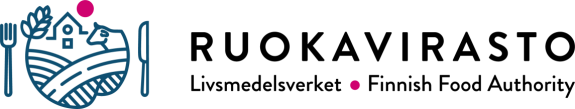 MAASEUTUVIRASTO RuokavirastoPL 100, 00027 RUOKAVIRASTOinterventio@ruokavirasto.fiTARJOUSviljan myynnistä interventiovarastoon tarjouskilpailun ulkopuolellaRuokavirasto täyttääMAASEUTUVIRASTO RuokavirastoPL 100, 00027 RUOKAVIRASTOinterventio@ruokavirasto.fiVastaanottopäiväTarjouksen numeroTarjouksen tekijän nimiY-tunnus tai tilatunnusAsiakasnumeroPostiosoitePostinumero ja -toimipaikkaPostinumero ja -toimipaikkaYhteyshenkilöPuhelinnumeroPuhelinnumeroSähköpostiosoiteSähköpostiosoiteSähköpostiosoiteViljalajiCN-koodiKorjuuvuosiTuotantoalueTuotantoalueTuotantoalueLähin interventiovarastoLähin interventiovarastoLähin interventiovarastoToivottu toimitusaika ja -paikkaToivottu toimitusaika ja -paikkaToivottu toimitusaika ja -paikkaToivottu toimitusaika ja -paikkaVakuuden tunnusToimitustapaToimitustapa Toimitusosto Toimitusosto Siirto-osto Loco-ostoVarasto, jossa tarjottava erä sijaitsee (nimi, käyntiosoite, postinumero ja –toimipaikka)Varasto, jossa tarjottava erä sijaitsee (nimi, käyntiosoite, postinumero ja –toimipaikka)Siilon numeroMäärä (tonnia)Tarjottava määrä yhteensäTarjottava määrä yhteensäTarjottavan erän laatuTarjottavan erän laatuTarjottavan erän laatuTarjottavan erän laatuTarjottavan erän laatuTarjottavan erän laatuTarjottavan erän laatuTarjottavan erän laatuTarjottavan erän laatuTarjottavan erän laatuTarjottavan erän laatuTarjottavan erän laatuTarjottavan erän laatuKosteus (%)Kosteus (%)––Rikkapitoisuus yht. (%)Rikkapitoisuus yht. (%)–Hehtolitranpaino (kg) Hehtolitranpaino (kg) ––Rikkoutuneita jyviä (%)Rikkoutuneita jyviä (%)–Valkuaispitoisuus (%)Valkuaispitoisuus (%)––Surkastuneita jyviä (%)Surkastuneita jyviä (%)–SakolukuSakoluku––Vieraita viljalajeja (%)Vieraita viljalajeja (%)–Roskia (%)Roskia (%)–Rikkapitoisuus on määritetty 2,2, mm 2,2, mmseulalla.seulalla.Viljaerän vastaanotossa tehtävässä rikkapitoisuusmäärityksessä käytetään tässä ilmoitettua seulakokoa.Viljaerän vastaanotossa tehtävässä rikkapitoisuusmäärityksessä käytetään tässä ilmoitettua seulakokoa.Viljaerän vastaanotossa tehtävässä rikkapitoisuusmäärityksessä käytetään tässä ilmoitettua seulakokoa.Viljaerän vastaanotossa tehtävässä rikkapitoisuusmäärityksessä käytetään tässä ilmoitettua seulakokoa.Viljaerän vastaanotossa tehtävässä rikkapitoisuusmäärityksessä käytetään tässä ilmoitettua seulakokoa. Laadun määrittänyt liike/laboratorio/muu Laadun määrittänyt liike/laboratorio/muu Laadun määrittänyt liike/laboratorio/muu Laadun määrittänyt liike/laboratorio/muu Laadun määrittänyt liike/laboratorio/muu Laadun määrittänyt liike/laboratorio/muu Laadun määrittänyt liike/laboratorio/muu Laadun määrittänyt liike/laboratorio/muu Laadun määrittänyt liike/laboratorio/muu Laadun määrittänyt liike/laboratorio/muu Laadun määrittänyt liike/laboratorio/muu Laadun määrittänyt liike/laboratorio/muu Laadun määrittänyt liike/laboratorio/muuVakuutamme, että tarjottu vilja täyttää kunnon ja laadun osalta interventioviljalle asetetut vaatimukset (Komission delegoitu asetus (EU) 2016/1238 liite I osa II ja komission täytäntöönpano asetus (EU) 2016/1240).Sitoudumme noudattamaan voimassa olevia kansallisia ja Euroopan Unionin säädöksiä, jotka koskevat viljan tarjoamista interventiovarastoon.Vakuutamme, että tarjottu vilja täyttää kunnon ja laadun osalta interventioviljalle asetetut vaatimukset (Komission delegoitu asetus (EU) 2016/1238 liite I osa II ja komission täytäntöönpano asetus (EU) 2016/1240).Sitoudumme noudattamaan voimassa olevia kansallisia ja Euroopan Unionin säädöksiä, jotka koskevat viljan tarjoamista interventiovarastoon.Paikka ja aikaAllekirjoitus Tarjous hyväksytään Tarjous hylätään, syy Tarjous hylätään, syyToimitusaikaToimitusaikaToimituspaikkaToimituspaikkaPäiväysPäiväysAllekirjoituksetAllekirjoitukset